TABLE SETTING AND ETIQUETTE STUDY GUIDE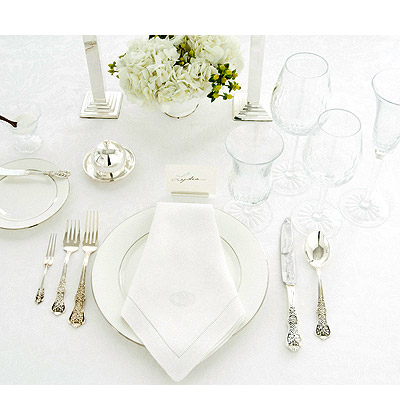 Name:________________________________Period:_____Proper Table SettingThe _______________go on the ________________.The __________________________ go on the __________.The ______________ faces the _______________The _________________ go on the _________________.The ____________________ plate and __________plate go on the ______. Formal Place Setting Fill out the attached formal place setting diagram.American Style Eating ____________________ with a fork using the _____________ with the _________________pointing ____________________.Hold the ___________by the handle in the __________________.The _______________ toward the _______, but does not rest __the blade.Cut off __________________ at a time._______________ a knife, fork or spoon in your _________. Place the ___________towards the ____________________________.Shift the _____________________________________.Hold the handle slightly between the _________________ and the ______________________.Bring food to your ________________.______________________________ throughout the meal. American Style – Resting Position Between bites or “_______________________”The __________is placed on the ____________ of the plate in the ____ o’clock position.____________________________The ________ placed on the __________ in the ____ o’clock position__________ of the fork placed ______ American Style – I’m Finished When finished eating or “__________________” positionThe _______________ are placed _____________ on the _________ of the plate in the _____o’clock position.The ________on the ___________________.The __________ on the ____________________________. Continental Style Eating Hold the _________________________ as the American style.The only difference is you ______________________ with the knife or fork.The ________ will always stay in the ___________________.The ________ will always stay in the ___________________.You _______________ the knife or fork ____________ unless you are going to take a drink of beverage. You may ___________your forearms on the _________________________.Continental Style – Resting Position Between bites or “______________________”The _______________________ in the ______________of the plate________________ pointed __________.Continental Style – I’m Finished “_____________________” positionThe ________________ are placed _______________ on the ________________ of the plate at the _____o’clock position.The _________________, tines are _____________The ___________________________, blade _____.Napkin Placement The _________ should be placed in your ____________________________.When ____________ the table, place the napkin on the __________.When _____________, place the napkin to the ______________________. Tipping A tip should be _______ of the billCell Phone Use Cell phones should be on __________________________.________________________ a call while dining.Check text messages ___________________.That does not mean under the table when your company is not looking!! Table Manners When choosing a piece of flatware __________________________.Chew with your _____________________________Avoid _________________________Cut only _______________________________________._________________________ one piece at a timeAvoid __________________________Don’t place __________________ on the tablePass the ____________________________.Don’t place _____________________________ back on the table